Create a External User for Papercut Access the User Portal https://papercut.wlv.ac.uk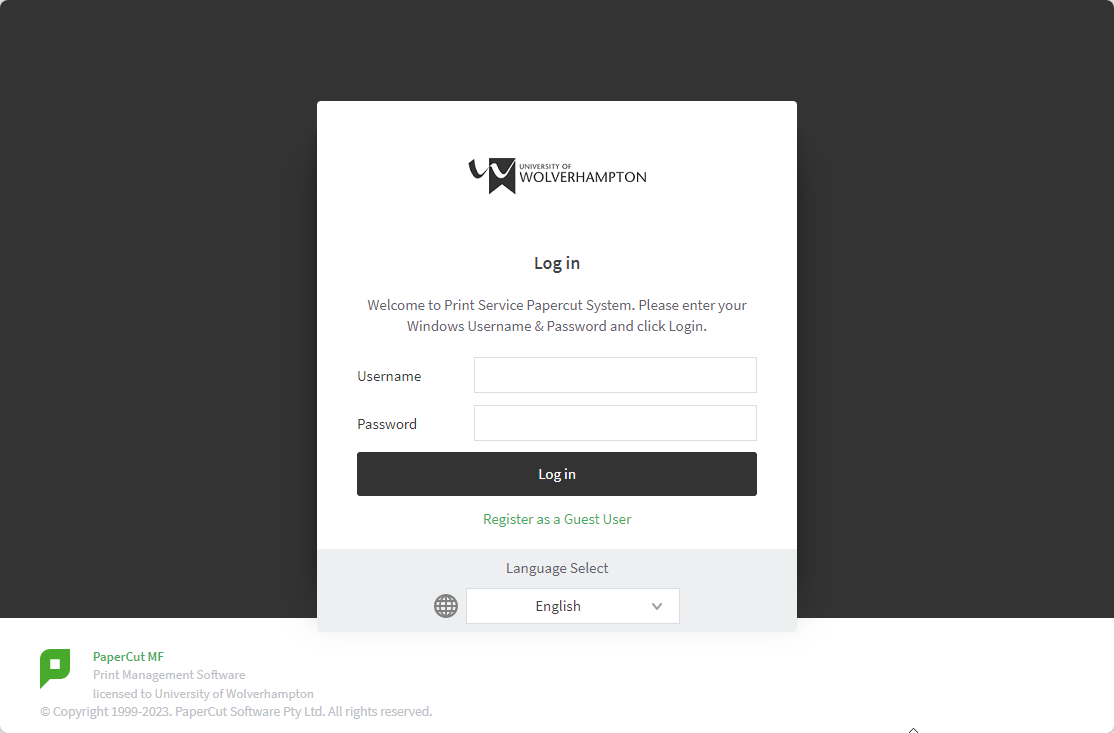 Click Register as Guest User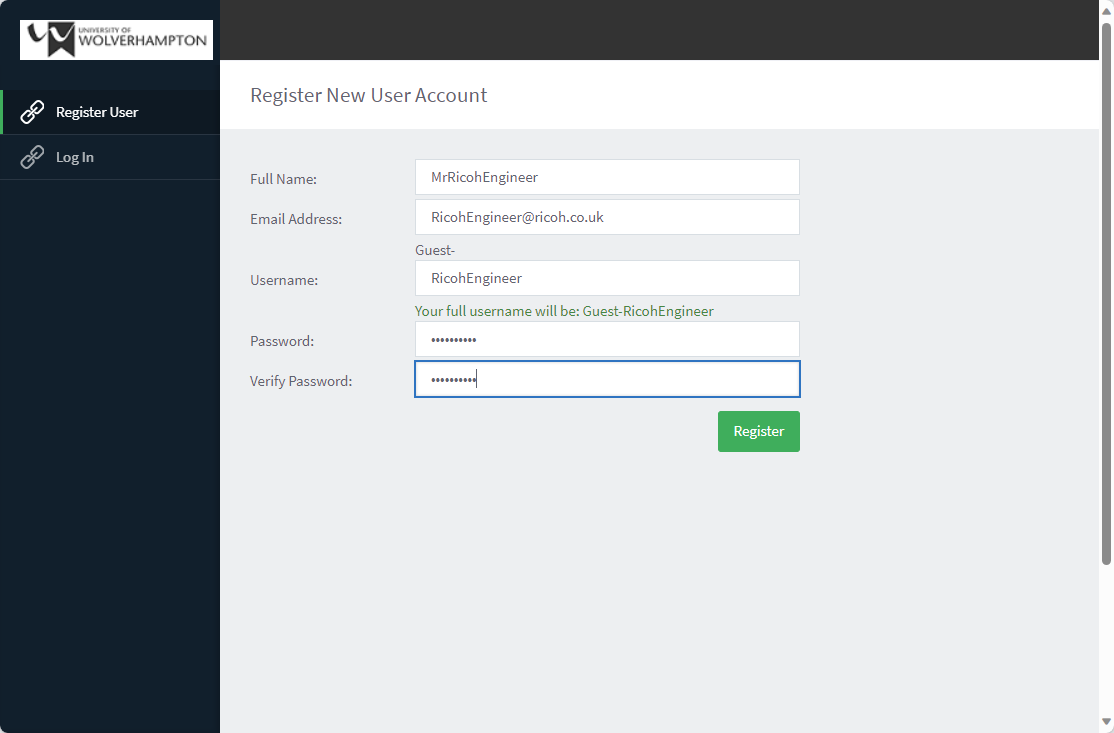 Enter the following information:Full Name, Email Address, Preferred Username & PasswordClick RegisterUser will get confirmation that their account has been created.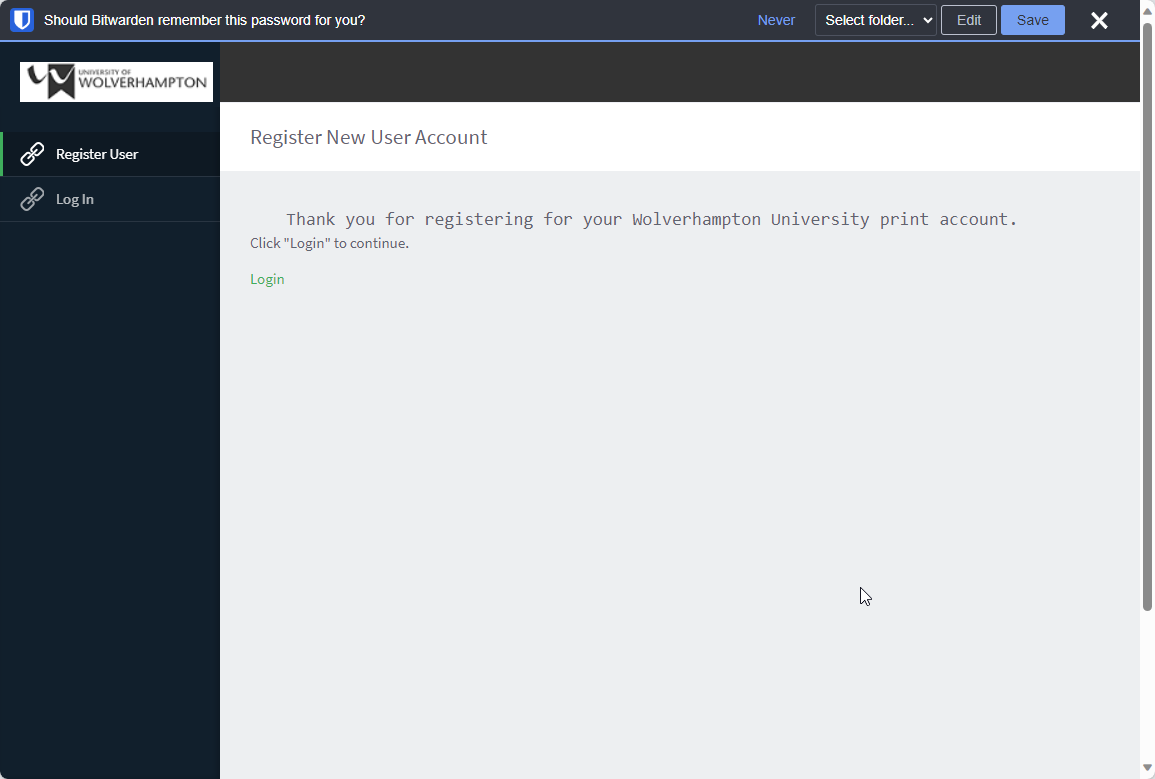 Activate the AccountThe newly created user will receive an email advising to activate their account following a email link: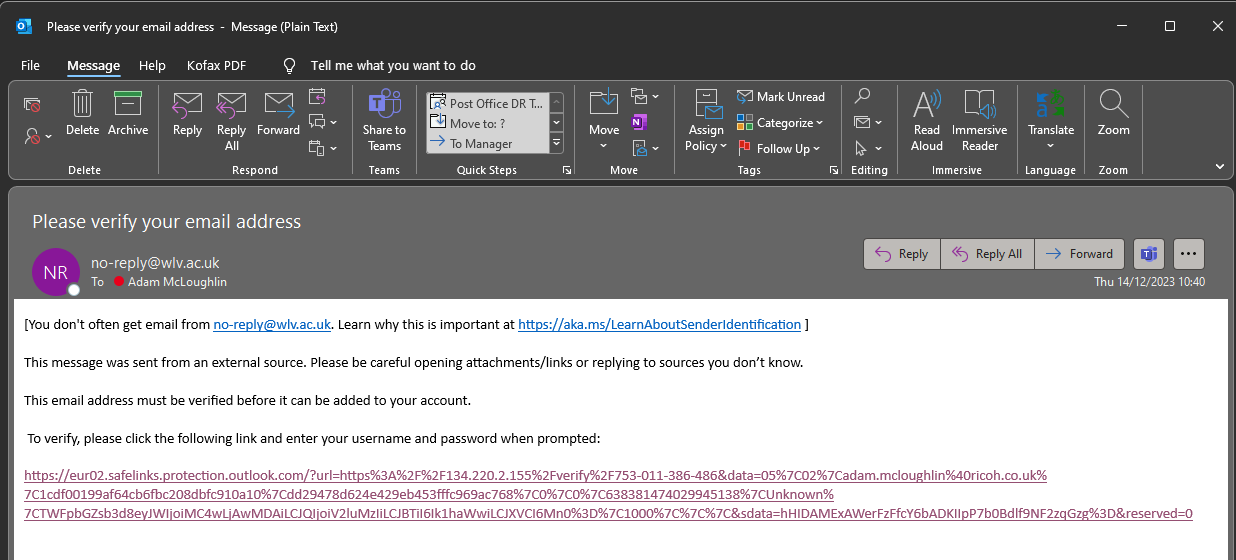 Click the linkEnter your Username & Password that was created to validate your account.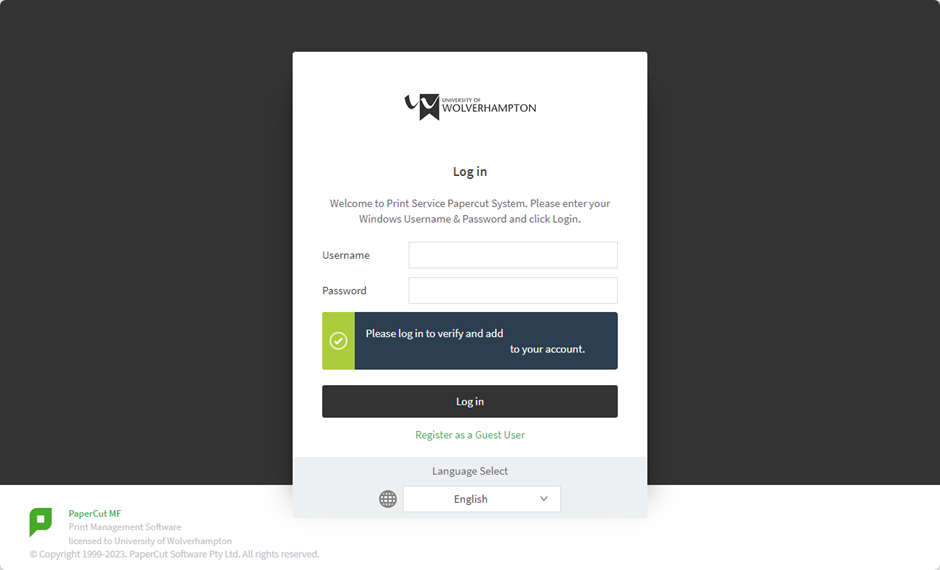 Once activated the user will see a successful account creation message.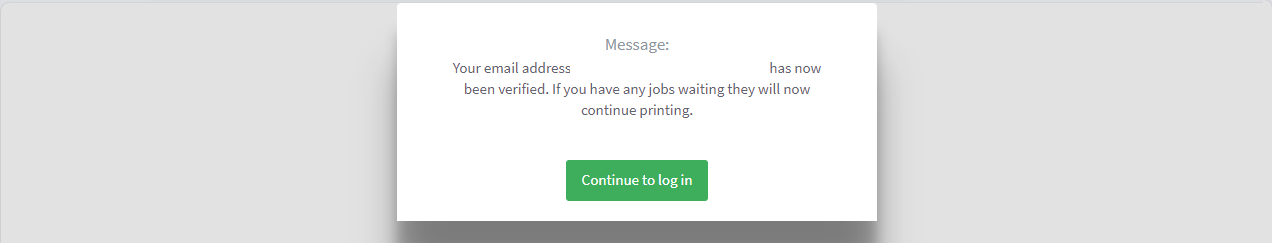 AuthenticationThe newly created guest account will need to use the username which will be External- followed by the username they setup e.g., External-RicohEngineer and the password to use all Papercut functions.This includes:Logging into Papercut to add credit via WPMLogging into Ricoh MFD to access Print, Copy and Scan and Register CardPlease note, the password created can only be reset/modified by a Papercut Admin.Printing via Cloud PrintAccess the following links for the relevant user type:Ensure the account has been created and verified using the steps on Page 1.Click the Get Started Link above for the relevant user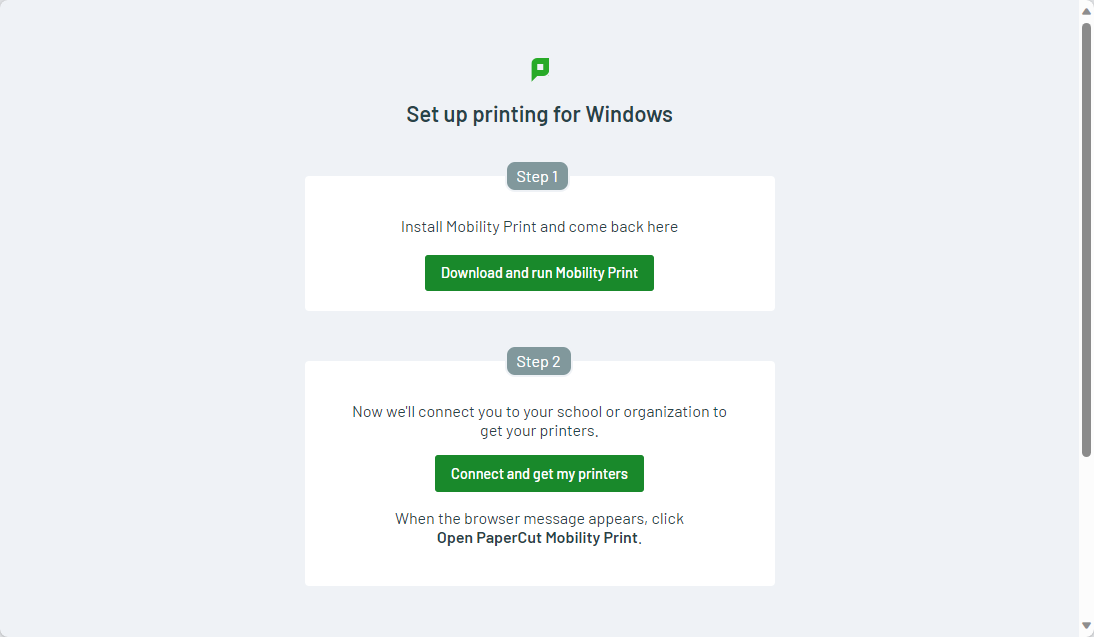 Click Download & Run Mobility Print (You must be a machine administrator to complete this)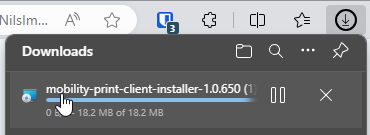 Click Next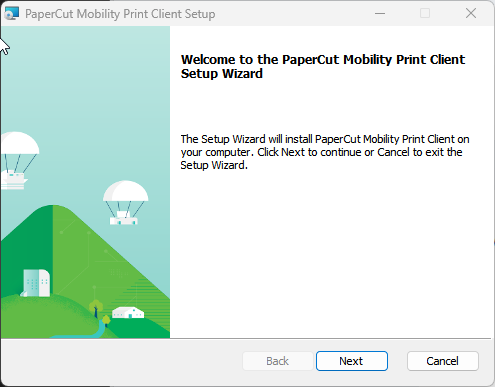 You will be prompted for User Account Control Process and Click Finish. Once installed, click on Step 2 – Connect and Get My Printers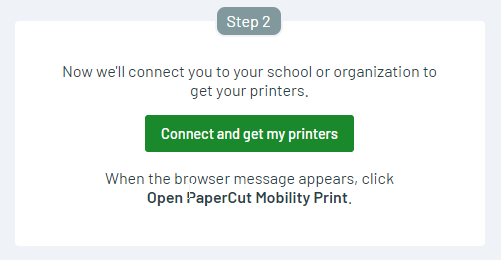 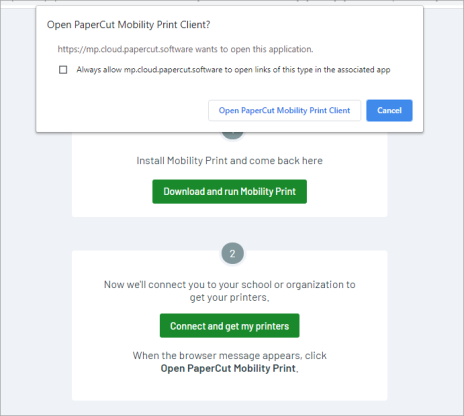 Click Open Papercut Mobility Print Client, once the setup complete, you will see the following message saying Fetching your printers.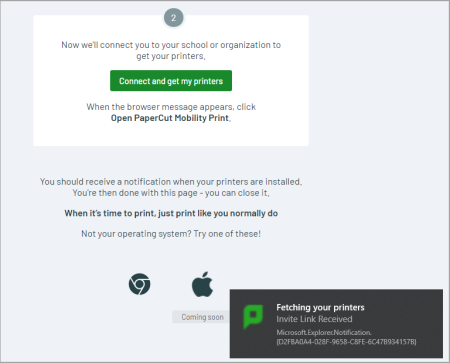 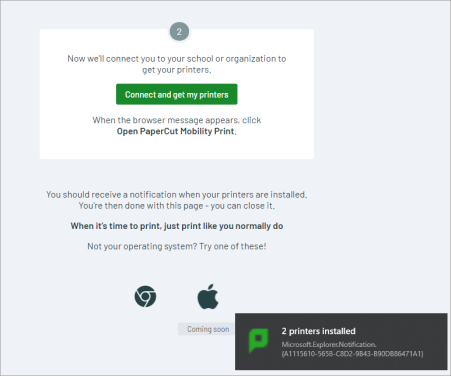 Now you are ready to print. Find your document you wish to print and print to:Follow-You-Staff [PaperCut Virtual Print Queue](Mobility) or You will be prompted to enter your Papercut Username & Password. 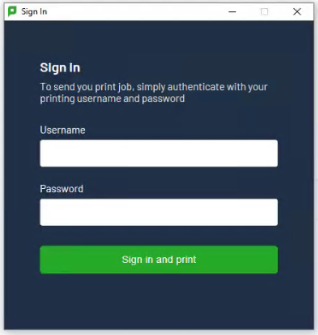 Once you have entered the credentials that you created in Page 1 and click Sign in and Print. Your print job will be processed and will be available for release on your Ricoh MFD.StudentsStaffClick Here to get startedClick Here to get started